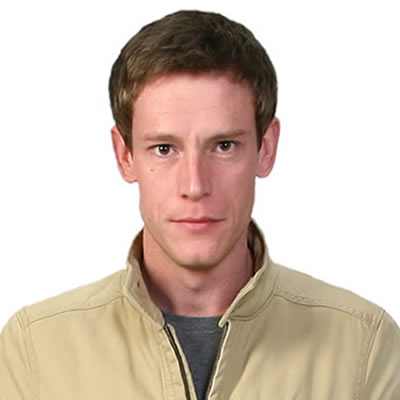 Evan Weiland (에반 웨일랜드)Professional ProfileMy name is Evan Weiland. I’m American and 28 Years old. I began Tutoring English in 2005 while in my University, giving private English lessons to Exchange Students from South Korea. I did it to build friendships with people from South Korea. This was a great experience for me, I was able to develop my own teaching styles and become familiarized with the Korean Culture.While Teaching English as a Second Language, I’ve learned to love communicating with other people. I show great communication with my Students. I’ve also learned make create a learning classroom atmosphere. In 2011, I taught English in the Philippines at an English Academy. I moving to South Korea in 2012 began to English both Online and as a Private Tutor. I really enjoy teaching students of all ages. Education32 Units Associates Degree - Computer ScienceNeosho County Community College (NCCC) Chanute, KS. USA 2005
www.neosho.edu     Key SkillsEvaluate my StudentsGreat at evaluating my Students English Level and matching a curriculum. Communicating Good at communication my curriculum to my Student in a way they understand. Leading a GroupI enjoy teaching groups and holding a good atmosphere in the classroom.  IT  Web and Graphics Design, Microsoft Office Products, Power Point, Video Editing      Work ExperiencePrivate English Tutor, SeoulPrivate English Tutor, April 2012 to Current (Elementary to Adult)
Reading Comprehension, Academic Writing, American Accent, Pronunciation, Grammar, Conversational English, TOEIC, Business English, etc.                    www.teach-you-english.comEnglish Instructor, Korean & Japanese (Philippines)  OK English Academy, English Instructor, February 2011 to April 2012 (University+)
American Accent, Pronunciation, Interview Training, Business English, Reading Comprehension. www.ok-english.comFreelance Web DesignerWeb and Graphics Design, Freelancer, 2010 to 2012 Professional Contractor (United States)Remodeling and Renovation, Contractor & Owner, 2005 to 2011